PONEDELJEK, 23. 3. 2020NAVODILA za delo - UČNI KORAKIKAJ SO IZDELKI/dokazi o znanju UČENCA?UMIJEM SI ROKE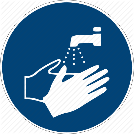 Preden začneš z delom, si temeljito umij roke.Pripravi potrebščine po urniku. Najprej TJA. Glej navodila za TJA, ki jih je poslala ga. Karin.           Priponka NAVODILA ZA UČENCE.Rešene naloge v DZ.SE GIBLJEM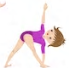 In GLEDAM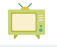 Pomisli na to, kako pri pouku športa telovadite. Kako izvajate pri pouku gimnastične vaje? Katere gimnastične vaje so tvoje najljubše? Klikni na povezavo in telovadi.https://www.youtube.com/watch?v=UgRENY-okaMPri izvajanju bodi natančen. Telovadi 5 min z Juvijem. (glej in telovadi)Potem posnetek zaustavi. Ko boš opravil naslednjo delovno nalogo, boš spet telovadil. Izvedene gimnastične vaje in štetjeGibanje ob vodeni animaciji-risanki - TELOVADBI za otrokeBEREM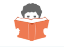 Pripravi Berilo. Odpri na str. 150. Preberi Slovensko ljudsko, Podkovana žaba. Zgodbo si zamisli v obliki STRIPA. Preberi si navodila za IZDELAVO STRIPA. Priponka  za LUM.Glasno branje ljudske pravljice.Branje navodil za izdelavo stripa.USTVARJAM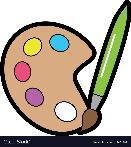 Nariši skico stripa na prazen list. MALICA !!!!Pojdi ven za 15 min in se razgibaj ali pa TELOVADI z Juvijem (nadaljuj s posnetkom). https://www.youtube.com/watch?v=UgRENY-okaMPo navodilih, UČNIH KORAKIH nariši STRIP, Slovenska ljudska, Podkovana žaba. Kako ti je šlo? Pri čem si bil uspešen? Kaj moraš popraviti? (lahko mi pošlješ fotografijo stripa ali pa spravi) Ko rešiš list z vrednotenjem, ponovno telovadi z Jovijem. (15 min)Skica stripa. Telovadba ob vodeni animaciji-risanka. Strip ljudske pravljice.Vrednotenje izdelka.BEREMPIŠEM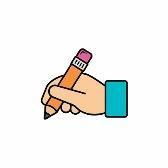 GOVORIM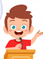 PIŠEM Na prazen list v zvezku zapiši besede: RASTLINA, ŽIVAL, BITJE, MESOJEDEC, RASTLINOJEDEC, VSEJEDEC in zapiši razlago,  kaj že veš o teh besedah V zvezek zapiši nov naslov, Razvrščanje živih bitijPreberi v Učbeniku učno snov,  Kako različni, str. 64. 65. V zvezek nariši razpredelnico.Za vsako besedo-pojem poišči razlago; v učbenik, druge knjige, internet, in  jo zapiši. NAMEN UČNE URE: razlagam pojme, berem besedila, iščem in zapišem, kaj pomenijo  besede- pojmi, Pisanje razlag. (viharjenje možganov)Branje besedila.Iskanje podatkov v besedilu; učbenik, druge knjige, internet.Zapiski v zvezku. OČISTIMPOTREBŠČINE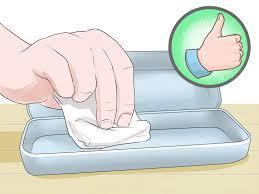 Očisti vse svoje potrebščine in jih pospravi.Sedaj pa še telovadi v sobi z Jovijem ali pa pojdi na zrak. (15 min)Očiščene in pospravljene potrebščine za naslednji dan. OVREDNOTIM SVOJE DELO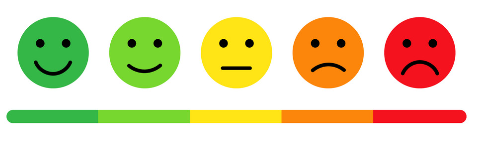 dan šola na doma je končan. Kaj sem se danes učil? Kaj mi je šlo dobro? Kaj moram popraviti?Kako sem se počutil  v šoli doma? Bi kaj želel predlagati? Kaj bi sporočil svoji učiteljici/učitelju in sošolcem? Sporoči mi!samovrednotenje